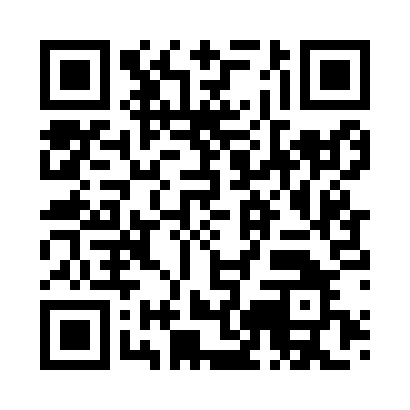 Prayer times for Kakucs, HungaryWed 1 May 2024 - Fri 31 May 2024High Latitude Method: Midnight RulePrayer Calculation Method: Muslim World LeagueAsar Calculation Method: HanafiPrayer times provided by https://www.salahtimes.comDateDayFajrSunriseDhuhrAsrMaghribIsha1Wed3:205:2612:405:427:549:522Thu3:175:2412:395:437:559:543Fri3:155:2312:395:447:579:564Sat3:125:2112:395:457:589:585Sun3:105:2012:395:458:0010:016Mon3:075:1812:395:468:0110:037Tue3:055:1712:395:478:0210:058Wed3:025:1512:395:488:0310:079Thu3:005:1412:395:498:0510:1010Fri2:575:1212:395:498:0610:1211Sat2:555:1112:395:508:0710:1412Sun2:525:1012:395:518:0910:1713Mon2:505:0812:395:528:1010:1914Tue2:475:0712:395:528:1110:2115Wed2:455:0612:395:538:1210:2316Thu2:425:0512:395:548:1410:2617Fri2:405:0412:395:558:1510:2818Sat2:375:0212:395:558:1610:3019Sun2:355:0112:395:568:1710:3220Mon2:335:0012:395:578:1910:3521Tue2:304:5912:395:578:2010:3722Wed2:284:5812:395:588:2110:3923Thu2:264:5712:395:598:2210:4124Fri2:234:5612:395:598:2310:4425Sat2:214:5512:406:008:2410:4626Sun2:194:5512:406:018:2510:4827Mon2:174:5412:406:018:2610:5028Tue2:154:5312:406:028:2710:5229Wed2:124:5212:406:038:2810:5430Thu2:104:5112:406:038:2910:5631Fri2:084:5112:406:048:3010:58